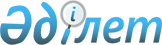 О внесении изменений в постановление акимата Айыртауского района Северо-Казахстанской области № 89 от 8 апреля 2019 года "Об определении перечня должностей специалистов в области здравоохранения, социального обеспечения, образования, культуры, спорта, ветеринарии, лесного хозяйства и особо охраняемых природных территорий, являющихся гражданскими служащими и работающих в сельской местности"Постановление акимата Айыртауского района Северо-Казахстанской области от 1 ноября 2021 года № 390. Зарегистрировано в Министерстве юстиции Республики Казахстан 5 ноября 2021 года № 25036
      Акимат Айыртауского района Северо-Казахстанской области ПОСТАНОВЛЯЕТ:
      1. Внести в постановление акимата Айыртауского района Северо-Казахстанской области от 8 апреля 2019 года № 89 "Об определении перечня должностей специалистов в области здравоохранения, социального обеспечения, образования, культуры, спорта, ветеринарии, лесного хозяйства и особо охраняемых природных территорий, являющихся гражданскими служащими и работающих в сельской местности" (зарегистрировано в Реестре государственной регистрации нормативных правовых актов под № 5331) следующие изменения:
      заголовок указанного постановления изложить в следующей редакции:
      "Об определении перечня должностей специалистов в области социального обеспечения, культуры, являющихся гражданскими служащими и работающих в сельской местности Айыртауского района Северо-Казахстанской области";
      пункт 1 указанного постановления изложить в следующей редакции:
      "1. Определить перечень должностей специалистов в области социального обеспечения, культуры, являющихся гражданскими служащими и работающих в сельской местности Айыртауского района Северо-Казахстанской области согласно приложению к настоящему постановлению.";
      приложение к указанному постановлению изложить в новой редакции согласно приложению к настоящему постановлению.
      2. Контроль за исполнением настоящего постановления возложить на курирующего заместителя акима Айыртауского района Северо-Казахстанской области.
      3. Настоящее постановление вводится в действие по истечении десяти календарных дней после дня его первого официального опубликования.
       "СОГЛАСОВАНО"
      Маслихат Айыртауского района
      Северо-Казахстанской области Перечень должностей специалистов в области социального обеспечения, культуры, являющихся гражданскими служащими и работающих в сельской местности Айыртауского района Северо-Казахстанской области
      1. Должности специалистов в области социального обеспечения:
      1) руководитель Центра занятости населения районов и городов;
      2) руководитель сектора Центра занятости районного значения;
      3) заведующий отделением надомного обслуживания, являющийся структурным подразделением организации районного значения;
      4) социальный работник по уходу за престарелыми и инвалидами - специалисты высшего, среднего уровня квалификации высшей, первой, второй категории и без категории;
      5) социальный работник по уходу за детьми - инвалидами и инвалидами старше 18 лет с психоневрологическими заболеваниями – специалисты высшего, среднего уровня квалификации высшей, первой, второй категории и без категории;
      6) консультант по социальной работе - специалисты высшего уровня квалификации высшей, первой, второй категории и без категории;
      7) ассистент центра занятости населения;
      8) специалист структурного подразделения центра (службы) занятости - специалисты высшего, среднего уровня квалификации высшей, первой, второй категории и без категории.
      2. Должности специалистов в области культуры:
      1) руководитель (директор) государственного учреждения и государственного казенного предприятия районного значения;
      2) заместитель руководителя (директора) государственного учреждения и государственного казенного предприятия районного значения;
      3) заведующий (руководитель) библиотекой государственного учреждения и государственного казенного предприятия районного значения;
       4) руководитель сектора государственного учреждения и государственного казенного предприятия районного значения;
      5) художественный руководитель государственного учреждения и государственного казенного предприятия районного значения;
      6) музыкальный руководитель - специалисты высшего, среднего уровня квалификации высшей, первой, второй категории и без категории;
      7) аккомпаниатор - специалисты высшего, среднего уровня квалификации высшей, первой, второй категории и без категории; 
      8) библиограф –специалисты высшего, среднего уровня квалификации высшей, первой, второй категории и без категории;
      9) оператор звукозаписи;
      10) культорганизатор (основных служб) – специалисты высшего, среднего уровня квалификации высшей, первой, второй категории и без категории;
      11) методист всех наименований (основных служб) - специалисты высшего, среднего уровня квалификации высшей, первой, второй категории и без категории;
      12) библиотекарь - специалисты высшего, среднего уровня квалификации высшей, первой, второй категории и без категории;
      13) хореограф - специалисты среднего уровня квалификации без категории;
      14) художники всех наименований (основных служб) - специалисты высшего, среднего уровня квалификации высшей, первой, второй категории и без категории;
      15) редактор (основных служб) – специалисты среднего уровня квалификации без категории.
					© 2012. РГП на ПХВ «Институт законодательства и правовой информации Республики Казахстан» Министерства юстиции Республики Казахстан
				
      Аким Айыртауского района 

Е. Бекшенов
Приложениек постановлению акиматаАйыртауского районаот 1 ноября 2021 года№ 390Приложениек постановлению акиматаАйыртауского районаСеверо-Казахстанской областиот " 8 " апреля 2019 года№ 89